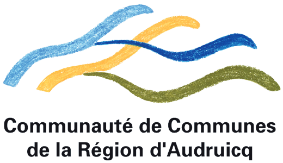 Demande d’aide à la pratique musicaleNom : Prénom :                                                                                                                            Adresse : N° :    Rue :Complément d’adresse :Code postale :                                     Commune :  Téléphone : Mail : Enseignements suivis au Conservatoire : Niveau : Pièces fournies avec le présent dossierCarte d’élève ou attestation d’inscriptionCopie du titre de recettesRIBPour les disciplines dispensées sur l’aire de la Communauté de Communes de la Région d’AUDRUICQ, une attestation délivrée par le Conservatoire précisant que l’élève suit une formation supérieure au deuxième cycle.Pour les disciplines dispensées sur l’aire de la CCRA, dont le 2ème cycle a été validé et qui nécessite une réinscription pour toute ou partie de 2ème cycle au sein du Conservatoire, un document attestant de la validation du 2ème cycle au sein d’une école de musique du territoire ainsi qu’une attestation du Conservatoire indiquant la nécessité de réinscription pour tout ou partie du 2ème cycle.Fait à :	  Le : 								Signature du demandeur